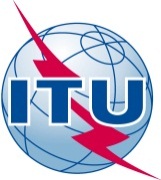 前言国际电信联盟（ITU）是从事电信领域工作的联合国专门机构。ITU-T（国际电信联盟电信标准化部门）是国际电联的常设机构，负责研究技术、操作和资费问题，并发布有关上述内容的建议书，以便在世界范围内实现电信标准化。每四年一届的世界电信标准化全会（WTSA）确定ITU-T各研究组的课题，再由各研究组制定有关这些课题的建议书。世界电信标准化全会第1号决议规定了批准ITU-T建议书所须遵循的程序。属ITU-T研究范围的一些信息技术领域的必要标准是与国际标准化组织（ISO）和国际电工技术委员会（IEC）协作制定的。 ITU 2013年版权所有。未经国际电联事先书面许可，不得以任何手段复制本出版物的任何部分。第43号决议（2012年，迪拜，修订版）世界电信标准化全会的区域性筹备工作（2004年，弗洛里亚诺波利斯；2008年，约翰内斯堡；2012年，迪拜）世界电信标准化全会（2012年，迪拜），考虑到a)	许多区域性电信组织为筹备本届和以往各届全会开展了协调工作；b)	参与区域性电信组织筹备工作的主管部门向本届和以往各届全会提交了许多共同提案；c)	全会之前在区域层面汇总意见并在区域间展开讨论减少了在全会期间达成协商一致的难度；d)	未来全会筹备工作的工作量可能增加；e)	因此，在区域层面协调筹备工作对于成员国大有裨益；f)	在未来各届全会之前进行更加高效的区域性协调工作和区域间沟通将有助于确保全会取得成功；g)	一些区域性组织在充分组织和参与此类筹备工作方面缺乏必要的资源；h)	有必要全面协调区域间的磋商工作，认识到a)	全权代表大会、世界无线电通信大会和世界电信发展大会的筹备过程已凸显出区域协调的益处；b)	世界电信标准化全会（WTSA）的区域性筹备会议有助于确定并协调与各区域特别相关问题的看法，并制定出提交世界电信标准化全会的区域性共同提案，顾及由于成员国在全会之前加大了筹备工作的力度和水平，提高了全会的效率，各届世界电信标准化全会受益匪浅，注意到a)	许多区域性电信组织均表示，有必要在国际电联与它们之间开展更加密切的合作；b)	因此，全权代表大会（1998年，明尼阿波利斯）做出决议，如同《国际电联2008-2011年战略规划》第一个目标中所强调的，国际电联应加强与各区域性电信组织之间的关系，进一步注意到实践证明，国际电联各区域代表处与区域性电信组织之间的关系使各方获益良多，做出决议，责成电信标准化局主任继续在全权代表大会规定的财务限制范围内、并在离下届世界电信标准化全会尽可能近的时间内，为每个区域至少组织一次区域性筹备会议，随后召开一届由区域性筹备会议正副主席及其它相关方参加的非正式会议，时间不早于世界电信标准化全会召开的十二个月前，请秘书长与三个部门局的主任合作1	就支持各成员国、区域性和次区域性电信组织筹备未来各届世界电信标准化全会的手段与之进行磋商，包括为在每个区域组织一次“缩小标准化工作差距论坛”提供支持，从而讨论发展中国家所关心的下届世界电信标准化全会的主要问题1；2	以此类磋商为基础，在以下领域协助各成员国、区域性与次区域性电信组织的工作：i)	组织非正式的区域性和跨区域的筹备会议，以及正式的区域性筹备会议（如相关区域有此要求的话）；ii)	确定下一届世界电信标准化全会需要解决的主要问题；iii)	制定协调方法；iv)	针对世界电信标准化全会的预期工作组织情况通报会，3	最迟在理事会2013年会议之前提交一份有关成员国对世界电信标准化全会区域性筹备会议的反馈、会议结果及本决议执行情况的报告，请各成员国积极参与本决议的实施工作，请区域性和次区域性电信组织1	参与有关协调其各成员国文稿的工作，以便尽可能提出共同提案；2	如有可能，召开非正式跨区域会议，以形成跨区域共同提案。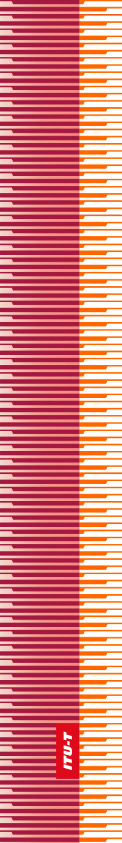 国   际   电   信   联   盟国   际   电   信   联   盟国   际   电   信   联   盟ITU-T国际电信联盟电信标准化部门国际电信联盟电信标准化部门世界电信标准化全会迪拜，2012年11月20-29日世界电信标准化全会迪拜，2012年11月20-29日世界电信标准化全会迪拜，2012年11月20-29日世界电信标准化全会迪拜，2012年11月20-29日第 43 号决议 – 世界电信标准化全会的区域性筹备
工作第 43 号决议 – 世界电信标准化全会的区域性筹备
工作第 43 号决议 – 世界电信标准化全会的区域性筹备
工作第 43 号决议 – 世界电信标准化全会的区域性筹备
工作